УТВЕРЖДАЮ   Заведующий МБДОУ «Детский сад №9 «Россиянка»___________ Р.С.Глазунова«20» апреля 2018 г.ОТЧЕТ ПО РЕЗУЛЬТАТАМ САМООБСЛЕДОВАНИЯдеятельности муниципального бюджетного дошкольного образовательного учреждения «Детского сада №9 «Россиянка»за 2017 учебный год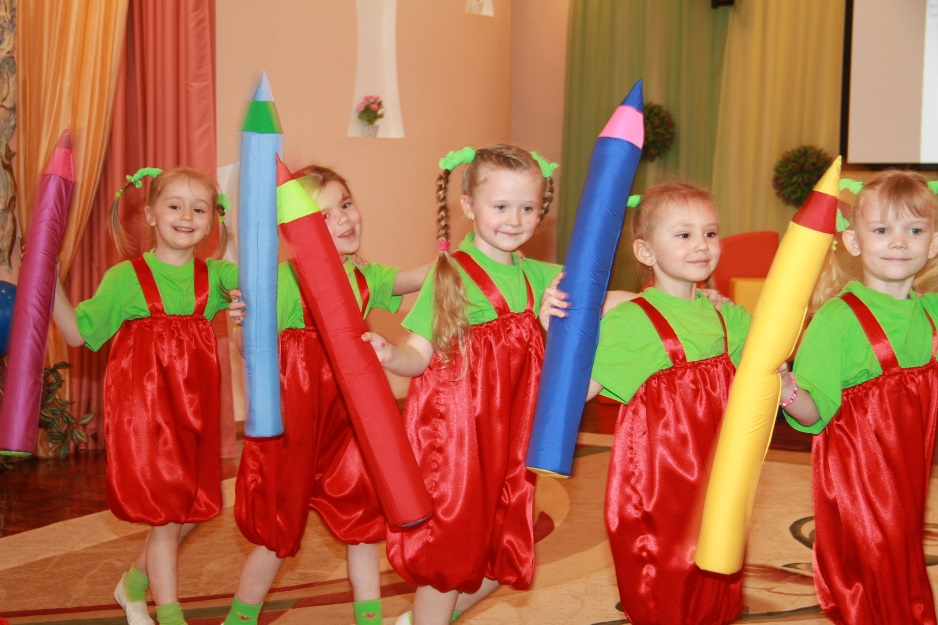 ОГЛАВЛЕНИЕI. Аналитическая часть отчета о самообследовании деятельности учреждения1. ОБЩИЕ  СВЕДЕНИЯ ОБ УЧРЕЖДЕНИИМуниципальное бюджетное дошкольное образовательное учреждение «Детский сад №9 «Россиянка» было основано в 1981 году, открыто для приема детей 25 апреля 1982 года.  Таблица 1. Информационная справка об учрежденииТаблица 2. Лицензия на образовательную деятельность1.1. Система управленияАдминистрацию учреждения составляют заведующий, заместитель заведующего по административно-хозяйственной части, заместитель заведующего по безопасности. Деятельность педагогических работников координирует старший воспитатель. Глазунова Римма Сергеевна – заведующий высшей квалификационной категории, руководит учреждением с 1985 года. Имеет звания: «Отличник народного просвещения» (1995), «Заслуженный работник образования Московской области» (2006), награждена медалью «850-летие Москвы» (1997), знаком отличия «За заслуги перед городом Протвино» (2014), победитель конкурса на премию Губернатора «Лучший по профессии» в сфере образования в 2016 году.Киян Ирина Александровна – заместитель заведующего по АХЧ, имеет высшее образование.Зюзин Александр Петрович – заместитель заведующего по безопасности, имеет высшее образование.Барановская Оксана Александровна – старший воспитатель высшей квалификационной категории. С 2011 года является руководителем городского методического объединения воспитателей, с 2011 года входит в состав экспертных групп для проведения экспертизы уровня профессиональной компетентности педагогических работников муниципальных образовательных учреждений в Московской области.Органами коллегиального управления учреждением являются:- Общее собрание работников Учреждения;- Управляющий совет;- Педагогический совет.Управляющий совет учреждения начал функционировать на основании постановления Администрации города Протвино от 07.04.2017г. №179 «О внесении изменений в постановление Администрации города Протвино от 19.08.2015 №516 «Об изменении наименования учреждения и утверждении Устава МБДОУ «Детский сад №9 «Россиянка».В 2017 году было проведено: - 3 общих собрания работников учреждения;- 4 заседания педагогического совета;- 1 заседание Управляющего совета.В учреждении в целях учета мнения родителей (законных представителей) воспитанников и педагогических работников по вопросам управления учреждением, при принятии локальных нормативных актов, затрагивающих их права и законные интересы, функционируют следующие представительные органы:- родительский комитет Учреждения;- профессиональный союз работников.С целью координации деятельности педагогов, совершенствования образовательной деятельности в учреждении были созданы рабочие и творческие группы, методические объединения. Управление учреждением осуществляется с использованием единой информационной системы ЕИС «Электронный детский сад», межведомственной системы электронного документооборота (МСЭД).  Сайт МБДОУ «Детский сад №9 «Россиянка», расположенный по адресу http://mdourossianka.ru/, является инструментом сетевого взаимодействия всех участников образовательного процесса, информационной открытости, информирования педагогического коллектива, родителей (законных представителей) и общественности.1.2. Качество кадрового обеспечения образовательного процессаПедагогический коллектив составляют 26 человек. Старший воспитатель – 1;Воспитатели – 19 (из них – 1 воспитатель по изодеятельности на 0,5 ставки);учителя-логопеды – 2;инструктор по физической культуре – 1;музыкальные руководители – 3.Имеют Почётное звание «Почётный работник общего образования РФ» – 3 человека. Награждены:Почётной грамотой Министерства образования и науки Российской Федерации – 1;Почётной грамотой Министерства образования Московской области – 10; наградами Московской областной Думы (Почётной грамотой, Благодарственным письмом, Дипломом) – 11.Экспертами по проведению экспертизы уровня профессиональной компетентности педагогических работников муниципальных образовательных учреждений в Московской области являются старший воспитатель Барановская О.А., музыкальный руководитель Стрелкова Л.Ю., воспитатель Вяткина Е.А.Медицинские кадры:врач-педиатр – 1 (на 0,5 ставки в штате городской поликлиники МЛПУ ПГБ);медсестры – 2 (в штате городской поликлиники МЛПУ ПГБ, 1 из них имеет функционал диетсестры на 0,5 ставки).Таблица 3. Образование руководящих и педагогических работниковТаблица 4. Квалификация педагогических работниковВсе педагоги имеют квалификационные категории (первую и высшую). Доля педагогов с высшей категорией составляет 92%, что свидетельствует о высоком профессионализме педагогических работников учреждения.1.3. Контингент воспитанников и его структураВ учреждении воспитываются 263 воспитанника.Функционируют 12 групп, которые комплектуются по одновозрастному принципу. Комплектование групп осуществляет Учредитель. С целью коррекции недостатков развития речи и звукопроизношения имеются 2 группы компенсирующей направленности – логопедические. В группах раннего и младшего дошкольного возраста, имеющих статус «оздоровительные» проводятся специализированные мероприятия по укреплению здоровья воспитанников.Таблица 5. Контингент воспитанников и его структура1.4. Социальный портрет семей  воспитанниковСостав семей воспитанников:-полная – 81,5;-неполная – 14,5%;-мать-одиночка – 4%.-многодетная – 12%.- семьи в трудной жизненной ситуации – 0,4%- дети, находящиеся под опекой  – 0,8%- дети, воспитывающиеся в двуязычных семьях – 1,9%Образование родителей:-высшее – 65,5%;-среднее специальное – 28,7;-среднее – 5,8%.Основная доля контингента родителей составляют родители с высшим образованием, которые заинтересованы в развитии способностей ребенка, активно участвуют в реализации Образовательной программы учреждения. Социальный статус родителей: -служащие – 48%;-коммерсанты – 13%;-рабочие – 26%;-неработающие – 12%.Место работы родителей:-г. Протвино – 68%;  -г. Москва – 15%;-иное –17%. 2. ОЦЕНКА  ОБРАЗОВАТЕЛЬНОЙ ДЕЯТЕЛЬНОСТИВ 2017-2018 учебном году задачами годового плана педагогического коллектива являлись:1.	Развитие здоровья и экологической культуры воспитанников средствами профилактической, оздоровительной, образовательной работы с детьми на основе взаимодействия с родителями (законными представителями). 2.	Развитие и поддержка интересов и инициативы дошкольников через разные аспекты взаимодействия со взрослыми и детьми в проекте «Дети – детям обо всём на свете». 3.	Использование современного интерактивного оборудования в образовательном процессе дошкольного учреждения.2.1. Анализ результатов оздоровительной работыАнализ здоровья воспитанниковАнализ распределения воспитанников по группам здоровья показывает в 2017 году положительную динамику роста контингента детей с первой группой здоровья (на 2% по сравнению с 2016 годом). Медицинская служба учреждения связывает это с присвоением 1 группы здоровья детям старшего дошкольного возраста вследствие нормализации показателей здоровья. Таблица 6. Распределение контингента воспитанников по группам здоровья в динамике за 4 календарных года Таблица 7. Частота заболеваний (абсолютная) на 100 детей:Таблица 8. Пропущено по болезни 1 ребенкомЗаболеваемость детей в 2017 году снизилась по сравнению с 2016 годом на 2,2 % за счет болезней ОРВ и гриппа. По данным аналитического отчета врача Якушиной Н.А., в структуре заболеваний I место занимают заболевания органов дыхания, II место – костно-мышечной системы; III место – заболевания почек. Анализ показал, что пики заболеваемости приходятся на ноябрь-декабрь и февраль-март. Поэтому в эти периоды необходимо особенно внимательно относиться к внешнему виду и состоянию здоровья детей, вести разъяснительную работу с родителями о профилактике заболеваемости в домашних условиях и  ответственности за посещение детского сада заболевающим или недолеченным ребенком. Дети раннего возраста болеют чаще в период адаптации. В учреждении организованы оздоровительные группы для детей раннего, младшего и среднего возраста. Динамику снижения уровня заболеваемости мы видим за счет профилактической оздоровительной работы с детьми, разъяснительной работы среди родителей, систематического контроля проведения оздоровительных мероприятий и соблюдения санитарно-эпидемиологического режима групп.Анализ деятельности учреждения по реализации оздоровительной программы Системная работа по развитию здоровья воспитанников строилась на основе оздоровительной программы учреждения «Здравия желаем тебе, малыш!». Работа по физическому воспитанию в учреждении ведется по программам и методическим пособиям Л.И. Пензулаевой «Физические занятия с детьми дошкольного возраста», Е.Н. Вавивиловой «Учите бегать, прыгать, лазать, метать», Э.Я. Степаненковой «Методика проведения подвижных игр». Для реализации задач по обеспечению оптимальной двигательной активности воспитанников и правильному ее регулированию воспитатели, воспитатель по физической культуре проводили: утреннюю гимнастику;физкультурные занятия;спортивные часы на улице;подвижные игры и упражнения на улице;физминутки во время занятий;образовательную деятельность по ОБЖ;Проведены физкультурные развлечения и мероприятия активного отдыха: осеннее спортивное развлечение для детей средних групп,  дни здоровья, неделя здоровья;  мероприятие, посвящённое открытию XXIII Зимних Олимпийских игр; спортивное развлечение «День Защитника Отечества»,  спортивное развлечение для детей младших групп «Весна-красна идёт», марафон «Движение вверх»; мероприятие, посвящённое открытию чемпионата мира по футболу . Проведены комплексные мероприятия по реализации задач физического и познавательного развития:Спортивно-познавательный квест «По следам амурского тигра» в группах №12, 10 под руководством инструктора по физической культуре Спиридоновой Н.В. Инновационный компонент квеста – в роли аниматоров (ведущих этапов квеста) выступали дети старшей группы №12.Детская конференция «Если хочешь быть здоров», проведенная воспитанниками старшей группы №12 для детей средних групп под руководством педагогов Великановой А.И., Кисёлкиной Г.Л., Лим Т.К.Музыкально-познавательное развлечение «Безопасность жизнедеятельности детей дошкольного возраста», проведённое воспитанниками средней группы №13 для групп №10 и 5 под руководством педагогов Власовой Л.Н., Кубик О.А., Спиридоновой Л.Ю.Функционировал кружок «Тэквандо» для детей среднего и старшего дошкольного возраста.В каждой группе на протяжении учебного года на родительских собраниях акцент ставился на пропаганду здорового образа жизни, соблюдению рекомендаций воспитателей, медицинских работников. С этой целью были проведены родительские собрания, оформлены стенды наглядной агитации, на сайте учреждения инструктором по физической культуре размещена консультация для родителей  «Мячи бывают разные». В группах соблюдается питьевой режим посредством дополнительного приема  бутилированной воды.  В течение учебного года по желанию родителей и рекомендации педиатра организован прием кислородного коктейля.В летний период функционировала «Тропа здоровья» в зоне летнего плескательного бассейна, направленная на укрепление и массаж стопы ног, развитие крупной моторики, закаливание детей. В учреждении проводился комплекс мероприятий по профилактике острых респираторных инфекций. Лечебно-профилактическая работа была разделена на 3 этапа. 1-й этап – подготовительный - готовил ребенка к самому неблагоприятному в сезоне времени (витаминизация 3-х блюд аскорбиновой кислотой, курс экстракта элеутерококка, массаж). На 2-м этапе использовалась система интенсивной терапии для предупреждения ОРВИ (полоскание горла и рта настойкой календулы, закладывание в нос оксолиновой мази, питье лимонно-фитонцидного напитка по 1-й десертной ложке в день). 3-й этап – реабилитационный: детям предлагались травяные чаи, поливитамины, сироп шиповника, кислородный коктейль. В меню широко использовался лук, чеснок.  Осуществлялась профилактика  эндемического зоба и других эндокринных заболеваний путем добавления в пищу йодированной соли, массажа переносиц носа, обогащения рациона питания овощами, соками.Питание в дошкольном учреждении осуществляется на основе 20-дневного меню, благодаря чему в рационе питания были введены новые блюда.В каждой группе проводятся закаливающие мероприятия, для чего имеются массажные дорожки, оборудование для закаливания, физкультурные уголки. Оснащение спортивного зала пополнилось оборудованием для профилактики плоскостопия, развития крупной моторики детей, развития глазомера и меткости.2.2. Анализ воспитательно-образовательной деятельности Результаты  выполнения образовательной программыСодержание базовой части образовательной программы учреждения определяется примерной основной образовательной программой дошкольного образования «От рождения до школы» под научной редакцией Н.Е.Вераксы, Т.С.Комаровой, М.А.Васильевой  и комплекта технологий Образовательной системы «Детский сад 2100». В целях более глубокого постижения философии ФГОС дошкольного образования педагогические работники ознакомились с программой «Вдохновение» под редакцией В.К. Загвоздкина, И.Е. Федосовой. Педагоги и специалисты осуществляют планирование образовательной деятельности на основе комплексно-тематического принципа. Решение программных образовательных предусматривается не только в рамках непосредственно образовательной деятельности, но и при проведении режимных моментов – как в совместной деятельности взрослого и детей, так и в самостоятельной деятельности воспитанников. Метод проектов способствовал плодотворной творческой деятельности всего коллектива. С целью развития творческих способностей воспитанников была организована кружковая деятельность.Таблица 9. Кружки дополнительного образованияПлатные образовательные услуги в учреждении не оказывались.Проведены праздники и развлечения: Праздник ко Дню знаний «Волшебный портфель». Городское праздничное мероприятие «День детского сада», посвященное Дню дошкольного работника. Праздник  «Огонь - друг, огонь - враг» (средний и старший дошкольный возраст). Наглядно-демонстрационные выступления представителей Специальной пожарно-спасательной части №121 ФГКУ «Специальное управление ФПС №88 МЧС России» по пожаротушению территории, игры по ОБЖ, демонстрация специализированного оборудования и транспорта.Осенины – «День вкусноежки».День матери.Новогодние представления.Праздник «Рождественские встречи» – показ театрализованной постановки «Снежная королева» воспитанниками подготовительной группы №4 детям реабилитационного центра г.Протвино и учреждения (руководители: педагоги Костюк Т.В., Глазунова Ж.Н., Стрелкова Л.Ю.). Участие в исполнении музыкально-хореографических номеров приняли воспитанники групп №5, 7, 8,12 под руководством Кубик О.А., Лим Т.К., Стрелковой Л.Ю.Карнавал «Старый – Новый год» для воспитанников младших и средних групп №9, 10, 11, 13.Широкая масленица.Конкурс «Удалец-молодец!», посвящённый Дню защитника Отечества, для мальчиков старших и подготовительной к школе групп № 4, 5, 8, 12, 7 под руководством старшего воспитателя Барановской О.А., музыкальных руководителей Кубик О.А., Лим Т.К., Стрелковой Л.Ю., инструктора по физической культуре Спиридоновой Н.В., педагогов Зиновьевой М.С., Стеблецовой Т.А., Ивановой И.Е., Кисёлкиной Г.Л., Великановой А.И., Ивушкиной М.А., Костюк Т.В., Глазуновой Ж.Н., Матюшиной С.В., Вороновой Н.Н.Праздник – конкурс для девочек «Сударушка» в группе №12 под руководством педагогов Лим Т.К., Кисёлкиной Г.Л., Великановой А.И.. Праздничные концерты, посвящённые Международному Дню 8 Марта.Развлечение «Встреча птиц» - совместное участие групп средней №10 и раннего возраста №1 под руководством Лим Т.К., Данилюк Л.С., Беленовой Е.Л., Надысевой А.В., Дмитриевой Е.Н.Развлечение «Пирожок в поисках Весны» в группе раннего возраста №14 под руководством Кубик О.А., Столбовой О.С., Еремизиной А.В.Патриотический праздник «Этот день Победы!», в рамках которого воспитанник старшей группы №8 Волос Семён представил коллекцию военной тематики «Эхо войны» под руководством воспитателей Ивановой И.Е. Зиновьевой М.С., Стеблецовой Т.А.Праздник в группе раннего возраста №3 «Весёлые встречи» под руководством педагогов Стрелковой Л.Ю., Наумовой С.В., Углановой М.С.Выпускной праздник «До свидания, детский сад!» в подготовительной к школе группе №4 под руководством Стрелковой Л.Ю., Костюк Т.В., Глазуновой Ж.Н.Летний праздник, посвященный Дню защиты детей – 1 июня. Познавательное развлечение, посвящённое празднику Дню России «С чего начинается Родина?».Развлечение «День Нептуна»,  посвящённое открытию купального сезона.Театрализованные представления:Театрализованное представление сказки «Снежная королева» в подготовительной к школе логопедической группе №4 под руководством воспитателя Костюк Т.В., учителя-логопеда Глазуновой Ж.Н., музыкального руководителя Стрелковой Л.Ю.Театрализованное представление «Под грибом» в средней группе №13 под руководством музыкального руководителя Кубик О.А., воспитателя Власовой Л.Н. Театрализованное представление «Незнайка в Цветочном городе» в старшей группе №8 под руководством музыкального руководителя Кубик О.А., воспитателей Зиновьевой М.С., Стеблецовой Т.А., Ивановой И.Е.Мюзикл «Бременские музыканты» в старшей группе №12 под руководством музыкального руководителя Лим Т.К., воспитателей Великановой А.И., Киселкиной Г.Л.Театрализованная сказка «Муха-цокотуха» в старшей логопедической группе №5 под руководством учителя-логопеда Вороновой Н.Н., воспитателя Матюшиной С.В., музыкального руководителя Лим Т.К.Театрализованная сказка «Бычок – смоляной бочок» в старшей группе №7 под руководством воспитателя Ивушкиной М.А., музыкального руководителя Стрелковой Л.Ю.Фольклорный праздник в средней группе №10 с ролевым участием родителей «Озорные посиделки» под руководством музыкального руководителя Стрелковой Л.Ю., воспитателей Дмитриевой Е.Н., Надысевой А.В.Развлечение «Добрые друзья» при активном ролевом участии родителей в средней группе №13 под руководством воспитателя Власовой Л.Н., музыкального руководителя Кубик О.А.Экскурсии и целевые прогулкиЭкскурсии в Выставочный центр на выставку детского творчества «Протвинская капель»  групп №5, 7, 8, 12 провели педагоги Воронова Н.Н., Матюшина С.В., Зиновьева М.С., Стеблецова Т.А., Кисёлкина Г.Л.Экскурсии в МБОУ «Гимназия» групп № 4, 7, 8, 12. Экскурсия старших групп в городской музей. Целевые прогулки с воспитанниками старшего дошкольного возраста к проезжей части с проведением тренинга по переходу улицы, викторины по ПДД. Организатор – заместитель заведующего по безопасности Зюзин А.П. Участие в концертной деятельности, фестивалях, акцияхXV Московские областные Рождественские образовательные чтения «Нравственные ценности – будущее человечества». 07.12.2017г. – Участие в торжественном мероприятии, посвящённом закрытию муниципального этапа: выступление с вокально-хореографической композицией «Светлый праздник». Участники – 27 детей под руководством педагогов Барановской О.А., Лим Т.К., Кубик О.А., Стрелковой Л.Ю., Вяткиной Е.А.  Муниципальная акция «Белый цветок» - участие в благотворительном концерте «Белый цветок» в поддержку протвинских детей. Танец «Казачок» под руководством музыкальных руководителей Лим Т.К., Стрелковой Л.Ю. Участники – 10 детей.Муниципальный Фестиваль оздоровительных групп «Спорт, музыка, грация». Танец «Зимняя фантазия» - 10 воспитанников старшей группы №8 под руководством Кубик О.А. Танец «Юные моряки» - 12 воспитанников средней группы №10 под руководством Стрелковой Л.Ю., Надысевой А.В.Торжественное поздравление сотрудников Администрации с Днём Защитника Отечества. Песня «Три танкиста» – 7детей старших групп под руководством музыкальных руководителей Лим Т.К., Стрелковой Л.Ю. Городская акция «Бессмертный полк», посвящённая 73 годовщине со Дня Победы в Великой Отечественной войне. Участие в акции приняли 35 семей. В муниципальном фестивале агитбригад «Завалинка» участвовала агитбригада «Россиянка» в составе 12 воспитанников  групп №7, 4, 12 и 9 педагогов:  Кубик О.А., Стрелковой Л.Ю., Лим Т.К., Зиновьевой М.С., Кисёлкиной Г.Л., Данилюк Л.С., Надысевой А.В., Дмитриевой Е.Н., Еремизиной А.В.  Городское костюмированное шествие, посвященное Дню города Протвино.Участники – 80 семей.Выступление вокального коллектива учреждения с песней «Чудо-сказки» - 10 детей под руководством Лим Т.К., Стрелковой Л.Ю., Кубик О.А.Анализ уровня готовности  выпускников к обучению в школеВ 2017 году в школу выпустилось 58 воспитанников, из них 56 имеют готовность к обучению в школе, 2 ребёнка – условно готовы. Все дети имеют учебную мотивацию.Спланированная развивающая работа всех педагогов явилась важным условием качественной подготовки детей к обучению в школе, повышению уровня психологической готовности.2.3. Достижения детей  по результатам участия в конкурсах  Федеральный уровень:30.04.2017г. – Участие во Всероссийском конкурсе «Звездочка в ладошке» ООО «Центра образовательных технологий»: участники – 15 детей группы №14 (руководители: Еремизина А.В., Столбова О.С.); 12 детей группы №12, из них 4 – победители (руководители: Кисёлкина Г.Л., Великанова А.И.).20.04.2017г. – Участие во Всероссийском творческом конкурсе «Мы в ответе за планету!», Диплом участника № ВКР-01-00-124605-6321 Министерства образования и науки Российской Федерации ФГБОУ ВО «РГСУ», руководители: Беленова Г.Л., Данилюк Л.С.2017г. – Участие в международном конкурсе для школьников и дошкольников «Умный Дракоша»; 4 участника; руководители: Зиновьева М.С., Стеблецова Т.А.Муниципальный уровень:Акция за пропаганду здорового образа жизни «GoPro за ЗОЖ». Участие в Семейном празднике «Веселые STАR_ты» - 5 семей под руководством Спиридоновой Н.В., Зиновьевой М.С., Стеблецовой Т.А., Кисёлкиной Г.Л. XXVIII городской Фестиваль искусств «Протвинская капель» в рамках форума «Протвинская капель»  Конкурс театральных коллективовКонкурс чтецовРуководитель участников: Иванова И.Е.Конкурс хоровых коллективов, вокалистов, инструменталистовКонкурс хореографических коллективовРуководитель участников: Кубик О.А.Выставка-конкурс детского декоративно-прикладного, художественного и технического творчества Конкурс детского и семейного творчества  «Герб города Протвино» Призер: Семенова Олеся. Руководители: Иванова И.Е., Зиновьева М.С., Стеблецова Т.А.II фестиваль песен - конкурс «Дорога к Храму»Победитель – ансамбль «Веселые нотки», руководители – Кубик О.А., Лим Т.К., Стрелкова Л.Ю. Младшая возрастная категория. Песня о Рождестве.Уровень ДОУ:Конкурс для мальчиков «Удалец-молодец!» в старших и подготовительных к школе группах № 4, 5, 7, 8, 12.Конкурс гербов детского сада №9 «Россиянка» в картинной галерее учреждения.Конкурс гербов групп детского сада №9 «Россиянка» в картинной галерее учреждения.Выставка игрушек и техники военной тематики, приуроченная Дню защитника Отечества.Выставка экспонатов, посвященная Великой Отечественной войне. 2.4. Содержание и качество коррекционной работы   В 2017 году работа по коррекции нарушений развития речи проводилась в двух  логопедических группах – старшей группе №4 и подготовительной к школе группе №5.Коррекционная работа осуществлялась по рабочим программам учителей-логопедов Глазуновой Ж.Н., Вороновой Н.Н., разработанных на основе программ и методических пособий Нищевой Н.В. «Комплексна программа для детей с нарушениями речи», «Система коррекционной работы для детей с тяжелыми нарушениями речи (с 3-х до 7 лет)», Филичевой Т.В., Чиркиной Г.В. «Учитесь правильно говорить», Ткаченко Т.А. «Если дошкольник плохо говорит».На 01.06.2017г. по итогам выпуска детей из подготовительной к школе группы №5 (учитель-логопед Воронова Н.Н.), которую составляют 18 воспитанников, выявлено следующее:- 13 детей с нормальной речью.- 5 детей с дефектами звукопроизношения (остаточное явление). - 17 детей идут в школу.- 1 ребёнок остался повторно в логопедической группе учреждения.3. МЕТОДИЧЕСКАЯ РАБОТА3.1.Аттестация педагогических работниковВ 2017 году педагогический коллектив составляли 26 педагогических работников (без учёта в декретном отпуске).Прошли аттестацию на высшую квалификационную категорию 5 человек: инструктор по физической культуре Спиридонова Н.В., воспитатели Беленова Г.Л.,  Надысева А.В., Столбова О.С., Вяткина Е.А.Повысил квалификационную категорию с первой на высшую 1 человек – инструктор по физической культуре Спиридонова Н.В.Диаграмма 3. Динамика кадрового потенциала педагогических работников по уровню квалификации за три учебных года (в %)Вывод: наблюдается стабильность количества педагогических работников с высшей категорией. Доля педагогов с высшей категорией составляет 92%. Доля педагогических работников с высшей и первой квалификационной категорией составляет 100%. Это свидетельствует о высокой эффективности методической работы по повышению квалификации педагогических работников в учреждении.3.2. Повышение квалификации и профессиональная переподготовка Обучение в ВУЗе, профессиональная переподготовкаВоспитатель Кисёлкина Г.Л. в 2017г. окончила Российский государственный социальный университет по направлению «Психолого-педагогическое образование».Музыкальный руководитель Кубик О.А. прошла профессиональную переподготовку в Автономной некоммерческой организации «Санкт-Петербургский центр дополнительного профессионального образования» с присвоением квалификации «Музыкальный руководитель», 250ч.Таблица 10. Обучение на курсах повышения квалификации3.3. Распространение педагогического опытаВыступления на научно-практических конференциях, педагогических чтениях, семинарах, методических объединениях, участие в мероприятиях педагогической направленностиФедеральный уровень16-17.02.2017г. – Заведующий Глазунова Р.С., старший воспитатель Барановская О.А. приняли участие в Международной научно-практической конференции «Профессиональная деятельность педагога в условиях преемственности дошкольного и начального общего образования», ГГТУ, г.Орехово-Зуево.10.04.2018г. – Участие в Межрегиональном семинаре «Детский сад – территория возможностей» (г.Подольск, МДОУ детский сад №55 «Кузнечик»). Доклад заведующего Глазуновой Р.С., старшего воспитателя Барановской О.А. по теме «Модель образовательного пространства «Детский сад-школа-вуз-предприятие». Проект «Дети детям – обо всем на свете». Региональный уровень2017г. – Учителя-логопеды Воронова Н.Н., Глазунова Ж.Н. выступили с докладом «Использование логопедического массажа в работе с детьми с ОВЗ» на региональном семинаре-практикуме для учителей-логопедов и педагогов-психологов «Организация коррекционно-образовательной деятельности с детьми с ОВЗ в условиях внедрения ФГОС ДО» (МБДОУ «Колобок», пос. Большевик).28.02.2017г. – Участие в	научно-практическом семинаре «Экология души. Гуманистический подход к проблеме личностного становления ребенка дошкольного возраста» (г.Протвино, МБДОУ «Детский сад №7 «Вишенка»):-инструктор по физической культуре Спиридонова Н.В.  – доклад и динамическая пауза для участников семинара по теме «Роль народных игр в социализации дошкольников»;-воспитатели Вяткина Е.А., Ежикова Е.В. – совместное выступление по теме «Детское творчество – не для выставки, а для игры! (изменение подходов к результатам продуктивной деятельности детей)».06.04.2017г. – Участие старшего воспитателя Барановской О.А. в региональной сессии «Оценка эффективности профессиональной деятельности педагога: новые подходы и перспективы развития», г.Москва, АСОУ.Муниципальный уровень11.10.2017г. - Заседание ГМО воспитателей по теме «Развитие творческих способностей воспитанников»:- Воспитатель  Денисова Н.П. провела мастер класс по изготовлению броши «Осенний флёр» из кожи, природного материала с использованием акриловых красителей золотого и бронзового тонов.- Воспитатель Ежикова Е.В. провела мастер-класс по изготовлению божьей коровки в технологии холодного фарфора ручной работы.22.11.2017г.- Выездное заседание ГМО воспитателей по теме «Нравственные ценности – будущее человечества», экскурсия по храмам г.Серпухова: собору Николы Белого, церкви Пророка Илии, церкви Успения Божией Матери, Владычнему женскому монастырю. Участники: Глазунова Р.С., Барановская О.А., Абрамова Т.Ю., Надысева А.В., Данилюк Л.С., Денисова Н.П., Макеева Т.М., Кубик О.А., Еремизина А.В., Великанова А.И., Симонова Т.П.12.12.2017г. - Воспитатель Костюк Т.В. провела открытое занятие в подготовительной логопедической группе №4 по теме «День Конституции Российской Федерации» с участием Главы города Протвино Борисова В.Л., врио руководителя Администрации города Протвино Колотовкина А.Е., начальника управления образования и социального развития Камардиной О.К.  15.12.2017г. – Инструктор по физической культуре Спиридонова Н.В. провела открытое занятие с воспитанниками старшей группы №8 по теме «Фитбол – мяч здоровья» для инструкторов по физической культуре ДОУ.Участие в VII городском Фестивале мастер-классов «Протвинские умельцы»:-воспитатель Денисова Н.П. - мастер-класс «Украшение брошь «Зонтик» из разных видов материалов»;-инструктор по физической культуре Спиридонова Н.В. – мастер-класс «Подвижные игры».Организация и проведение семинаров, мастер-классов педагогических и руководящих работниковУровень ДОУ.16.11.2017г. - Семинар «Методический комплект «Наураша в стране Наурандии» в образовательной деятельности по ознакомлению с окружающим миром» (уровень учреждения). Провела: старший воспитатель Барановская О.А.08.02.2018г. - Семинар по развитию речи «Формирование слоговой структуры слова у детей дошкольного возраста» (уровень ДОУ). Провели: учителя-логопеды Глазунова Ж.Н. и Воронова Н.Н.Открытые занятия провели:- старший воспитатель Барановская О.А. в старшей группе №8 по ознакомлению с окружающим миром по теме «Исследование свойств магнита». Занятие освещено на телеканале «Южное Подмосковье», в периодическом издании «Протвино сегодня» №9 от 02.03.2018г.).- Воспитатель Надысева А.В. в средней группе №10 по ознакомлению с окружающим миром по теме «Исследование свойств льда и снега».- Воспитатель Столбова О.С. в группе раннего возраста №14 по развитию речи «Котик в гости к нам пришел».- Воспитатель Вяткина Е.А. в младшей группе №9 по ознакомлению с окружающим миром по теме «Проращивание и посадка растений».Было проведено 4 педагогических совета. Один из них –  тематический – «Поддержка детской инициативы и интересов в соответствии с ФГОС ДО», на котором с докладами по организации различных форм взаимодействия детей в рамках проекта «Дети – детям обо всём на свете» выступили: Еремизина А.В., Спиридонова Н.В., Воронова Н.,Н., Костюк Т.В., Вяткина Е.А., Ежикова Е.В., Глазунова Ж.Н., Надысева А.В., Кисёлкина Г.Л.Муниципальный уровень.28.04.2017г. состоялось торжественное мероприятие, посвящённое 35-летию со дня открытия дошкольного учреждения – Публичный отчёт «Маленький принц в гостях у Россиянки».http://inprotvino.ru/novosti/obrazovanie_i_nauka/detskiy-sad-protvino-rossiyanka-28-aprelya-otmetil-35-yu-godovshchinu-rabotyВ подготовке к юбилею приняли участие все сотрудники.В проведении торжественной части активное участие проявили:заведующий Глазунова Р.С. – руководство, создание условий и оформление помещений учреждения;воспитатель Иванова И.Е. – сценарист;старший воспитатель Барановская О.А. – соавтор сценария, режиссёр спектакля «Маленький принц в гостях у Россиянки»;музыкальные руководители Кубик О.А., Лим Т.К., Стрелкова Л.Ю., воспитатель Столбова О.С., учитель-логопед Глазунова Ж.Н. – участие в разработке и постановке музыкально-хореографических композиций сценария;воспитатели Надысева А.В., Дмитриева Е.Н. – ведущие;педагоги Данилюк Л.С., Беленова Г.Л., Воронова Н.Н., Матюшина С.В., Кисёлкина Г.Л., Вяткина Е.А., Ежикова Е.В., Костюк Т.В., Спиридонова Н.В., Стеблецова Т.А., Зиновьева М.С., Великанова А.И., Еремизина А.В. – организация детей - участников представления;воспитатель Дмитриева Е.Н., заместитель заведующего по безопасности Зюзин А.П. – исполнение музыкальных композиций.Региональный уровень.25.04.2018г. Региональный семинар «Поддержка интересов и инициативы детей в проекте «Дети детям – обо всём на свете»  Участие приняли руководящие и педагогические работники ДОУ г.Протвино, Серпухова, Подольска, Троицка, Обнинска, Оболенска, Видное и др. – 37 человек.Таблица 11. Перечень программных  мероприятий семинараНаучно-методические и учебно-методические публикации Опубликован методический сборник учреждения «Моделирование развивающих ситуаций представления детьми своего опыта в проекте «Дети – детям обо всём на свете» под редакцией старшего воспитателя Барановской О.А.  Публикации предоставили:О.А. Барановская «Растим инициативного ребёнка»;Л.С. Данилюк. «Истории взаимодействия малышей с ровесниками и старшими»;Г.Л. Кисёлкина. «От вопросов – к тематическим дням»;Н.Н. Воронова. «Детский мастер-класс – просто класс!»;Е.А. Вяткина. «Межгрупповое взаимодействие  «Путешествие к тетушке Тыкве»;Ж.Н. Глазунова. «Сказочки из Самоделкино»; Т.В. Костюк. «Скрипичный ключик или увлекательные приключения Буратино и его друзей»;Н.В. Спиридонова. «По следам амурского тигра»;О.А. Кубик. «Театр юных актёров и зрителей»;А.В. Надысева. «Ребятам – о зверятах»;А.В. Еремизина, О.С. Столбова «Наставники малышей»;И.Е. Иванова, М.С. Зиновьева. «Детско-родительские проекты группы  «Солнышко»Публикации в профессиональных изданиях, сборниках статейБарановская О.А., Иванова И.Е – статья «Технология знакомства дошкольников с профессиями в образовательном пространстве «Детский сад – школа – ВУЗ» как средство формирования мотивации к обучению» в сборнике трудов «Профессиональная деятельность педагога в условиях преемственности дошкольного и начального общего образования / Материалы Международной научно-практической конференции, 16–17 февраля 2017г., г.Орехово-Зуево – г. Москва. – М.: Педагогическое общество России; ГОУ ВО МО ГГТУ, 2017. – 416 с.Публикации опыта работы на сайте учреждения: -Кисёлкина Г.Л., Барановская О.А. – ознакомление с окружающим миром «Уход за черепахой».-Стеблецова Т.А. – ознакомление с окружающим миром «Волшебница-вода». Свойства воды».-Власова Л.Н. – ознакомление с окружающим миром «Почва – живая земля».- Спиридонова Н.В., воспитатели Беленова Г.Л., Данилюк Л.С. – спортивно-познавательное развлечение «Встречи на лесной тропинке». Признаки весны».- Воронова Н.Н., Матюшина С.В. – интегрированное занятие по ознакомлению с окружающим миром и развитию речи «Весна идёт!» Весенние изменения в живой и неживой природе».-Еремизина А.В., Столбова О.С. – развлечение-соревнование семей по ПДД «В гостях у Светофора».-Лим Т.К., Беленова Г.Л., Данилюк Л.С. – Сценарий новогоднего утренника для 1 младшей группы «Кто рукавичку потерял?».- Вяткина Е.А., Ежикова Е.В. - Презентация проекта группы №9 «Добродушки» «Овощи и фрукты – полезные продукты!» в разделе проекта РИП «Педагогам – коллекция идей поддержки инициативы детей». -Костюк Т.В. - Презентация проекта логопедической старшей группы №4 «Буквоежка» «Сказочки из Самоделкино» в разделе проекта РИП «Педагогам – коллекция идей поддержки инициативы детей». -Великанова А.И. – Сценарий итогового мероприятия проекта «Овощи и фрукты – витаминные продукты».-Еремизина А.В., Столбова О.С. – Сценарий сказки «Гуси-лебеди»; конспект «Поделка из яиц – «Тюльпаны для мамочки».Статьи на новостной страничке сайта учреждения размещали все педагогические работники.Публикации на профессиональных сайтах: Кубик О.А. – Публикация на сайте «Академия роста» akrosta.ru сценария конкурса «Сударушка» для девочек старшего возраста. Учитель-логопед Глазунова Ж.Н. – Публикация на сайте IX муниципальной научно-практической конференции по теме «Нетрадиционные формы работы с детьми с ОВЗ. Точечный массаж». Педагогическое сообщество «Мое образование».Столбова О.С. – сайт «Воспитателю РУ»  - постановка танца «Берёзка».3.4. Инновационная деятельностьВ учреждении разработаны и реализуются инновационные проекты.Проект «Три поколения» - приобщение детей дошкольного возраста к ценностям Отечества в процессе ознакомления с людьми военных и мирных профессий, обеспечение преемственности поколений героического прошлого и мирного труда настоящего; поддержка ветеранов Великой Отечественной войны и труда. Проект «Мы – дети наукограда». Содержание образовательного проекта включает технологию ознакомления дошкольников с трудом взрослых в социально-культурной среде наукограда, при этом ориентируется на взаимодействие с семьями воспитанников и социумом города. Система социального взаимодействия включает механизм преемственности «детский сад-школа-ВУЗ», где ребёнок выступает в роли непосредственного участника коллектива при тесном сотрудничестве семьи, образовательных учреждений и социальных институтов города. С 2014 по 2016 годы учреждение имело статус Региональной инновационной площадки (РИП-2014).http://mdourossianka.ru/deyatelnost/eksperimentalnaya-i-innovacionnaya-deyatelnost/regionalnaya-innovacionnaya-ploshhadkaПроект «Детский сад – школа – вуз – предприятие»С 2017 года основой преемственности учреждений МБДОУ «Детский сад №9 «Россиянка», МБОУ «Гимназия» и филиала «Протвино» государственного университета «Дубна» стало новое направление в работе – разработка содержания образовательной деятельности в области естественно-научных дисциплин. Проект многолетнего (с 2006 года) совместного сотрудничества учреждений дошкольного, среднего и высшего образования  включил предприятия НПО города Протвино.В течение учебного года прошли административно-педагогические совещания педагогических и руководящих работников образовательных учреждений по разработке проекта.  09.04.2018г. старший воспитатель Барановская О.А., заместитель директора по УВР МБОУ «Гимназия» Шаблицкая Е.Н. подготовили и провели презентацию муниципального приоритетного проекта «Детский сад – школа – вуз – предприятие». Региональная инновационная площадкаВ целях поддержки детской инициативы старшим воспитателем Барановской О.А. разработан и педагогическими работниками активно реализуется проект «Проект «Дети – детям обо всём на свете», получивший в 2017 году статус Региональной инновационной площадки (РИП-2017).Таблица 12. Участие в экспериментальной и инновационной деятельностиАнализ деятельности педагогических работников по реализации проекта РИП «Дети – детям обо всём на свете»По итогам аналитико-подготовительного этапа проекта достигнуты следующие результаты:Разработаны организационно-управленческие решения, регулирующие реализацию проекта РИП.Организовано методическое сопровождение, способствующее реализации проекта.Сформирована рабочая группа по реализации проекта.Произошло укрепление материально-технической базы учреждения, дооснащение развивающей предметно-пространственной среды групп и помещений. Организовано знакомство родителей с содержанием, ожидаемыми результатами  воспитания и развития детей в рамках проекта.Проведены совещания и методические объединения администрации и педагогических работников МБДОУ «Детский сад №9 «Россиянка» и МБОУ «Гимназия» по планированию совместных мероприятий проекта.Запланированы мероприятия по взаимодействию с учреждениями дополнительного образования города.Мероприятия проекта периодически освещались в СМИ: на телеканале «Южное Подмосковье», в периодическом издании «Протвино сегодня».На практическом этапе проводятся мероприятия по реализации проекта: В системе управления:-заседания рабочей группы по координации взаимодействия участников образовательного процесса. -мониторинг результатов обновляющегося воспитательно-образовательного процесса и их оперативная корректировка. -организация экскурсионной, театрализованной, концертной деятельности.Методическая деятельность  включала:-планирование и реализацию содержания образовательной деятельности с учетом инициатив детей;-проведение «Мозгового штурма» по внедрению новых форм планирования образовательного процесса, отражающих инициативу детей, рефлексию детей по итогам мероприятий и наблюдение;-проведение тематического педагогического совета «Способы и направления поддержки детской инициативы»;-методические объединения по разработке шагов проекта и организации межгруппового взаимодействия; -разработку сценариев образовательной деятельности, методических пособий;-организацию и проведение этапов муниципального педагогического марафона «Растим инициативного ребёнка»  в  ДОУ города.Деятельность с воспитанниками предусматривала организацию форм и мероприятий развивающего взаимодействия Презентации детско-родительских проектов в старшей группе №8 под руководством педагогов Ивановой И.Е., Зиновьевой М.С., Стеблецовой Т.А.:Мартынов М.  «Такие разные грибы», Семенова О.  «Профессия - пожарный», Берникова В. «Профессия - ветеринарный врач», Шерман Г. «Велосипед-удивительное открытие»,Новикова Д. «Моя коллекция – слоники», Волос С. «Мое увлечение военным делом», Поляков М. «Дикие и домашние кошки», Фетисова А. «Мое увлечение – пазлы»,Егорова М. «Профессия – архитектор»,Петракова Н. «Остров Куба».В рамках конкурса для мальчиков «Удалец-молодец!» были представлены проекты Зиновьева А., Полякова М., Шерман Г. о профессиях геолога, врача скорой медицинской помощи, повара. Презентации детско-родительских проектов в старшей группе №12 под руководством педагогов Великановой А.И., Киселкиной Г.Л.:Киселкина Т. «Такие разные свистульки»,Леман К. «Домашние животные – ахатины»,Гусаров И. «Динозавры»,Шелихов М. «Муравьиная ферма».Презентации детско-родительских проектов в старшей группе №7 под руководством воспитателя Ивушкиной М.А.:Кузнецова И. «Попугаи неразлучники», Григоров Ф. «Наши любимые кошки», Кузьмина М. «Животные Севера».Презентации детско-родительских проектов в средней группе №10 по итогам групповых проектов «Еда, которую даёт нам земля», «Ребятам о зверятах» под руководством воспитателей Надысевой А.В., Дмитриевой Е.Н.В старшей группе №12 под руководством Великановой А.И. и Киселкиной Г.Л. были проведены тематические дни по итогам групповых проектов, на которые были приглашены воспитанники старших и средних групп:-детская конференция «Если хочешь быть здоров»;-познавательное развлечение «Тайны космических планет», посвященное Дню космонавтики.В средней группе №13 под руководством воспитателя Власовой Л.Н. проведено познавательное развлечение «Безопасность жизнедеятельности детей»  Показ театрализованных спектаклей для детей групп:-Театрализованное представление по мотивам сказки К.И. Чуковского «Краденое солнце» в старшей группе №8 под руководством педагогов Зиновьевой М.С., Стеблецовой Т.А., Кубик О.А.-Театрализованное представление детей подготовительной к школе логопедической группы №4 «Снежная королева» для воспитанников старших групп учреждения и детей городского реабилитационного центра под руководством педагогов Костюк Т.В., Глазуновой Ж.Н., Стрелковой Л.Ю. - Театрализованная сказка «Бычок – смоляной бочок» в старшей группе №7 под руководством воспитателя Ивушкиной М.А., музыкального руководителя Стрелковой Л.Ю.- Познавательное развлечение по итогам проекта по ПДД «Безопасность жизнедеятельности детей» в средней группе №13 под руководством педагогов Власовой Л.Н., Кубик О.А., Спиридоновой Н.В.-Театрализованная игра «Скрипичный ключик или увлекательные приключения Буратино и его друзей» в подготовительной группе №4 под руководством педагогов Костюк Т.В., Глазуновой Ж.Н., Стрелковой Л.Ю.Мероприятия межгруппового взаимодействия:- Под руководством воспитателей Ежиковой Е.В., Вяткиной Е.А. проведено познавательное занятие и практикум по приготовлению пирога из тыквы в рамках проекта «Путешествие к тетушке Тыкве» детей старшего возраста группы №9 для младшей группы №10. Под руководством воспитателей Власовой Л.Н., Столбовой О.С., Еремизиной А.В. в рамках проекта «Овощи и фрукты» воспитанники средней группы №13 приготовили фруктовый салат и угостили детей младших детей группы №14.- Под руководством педагогов Лим Т.К., Данилюк Л.С., Беленовой Е.Л., Надысевой А.В., Дмитриевой Е.Н проведено развлечение «Птиц встречаем, весну зазываем!» - совместное участие детей средней группы №10 и группы раннего возраста №1.- Под руководством педагогов Барановской О.А., Ивушкиной М.А., Надысевой А.В., Дмитриевой Е.Н. проведена совместная образовательная деятельность «Знакомство с черепахой», в рамках которой воспитанники старшей группы №7 вели наблюдение за черепахой в эколого-информационном центре «Росинка», а воспитанники средней группы №10 провели экскурсию-викторину о животных в разных зонах обитания на базе своей группы. - Под руководством инструктора по физической культуре Спиридоновой Н.В. проведен квест «По следам амурского тигра», в ходе которого анимацию и задания для детей средней группы №10 проводили воспитанники старшей группы №12.Взаимодействие детей в рамках сотрудничества с МБОУ «Гимназия»:-презентацию проектов учащимися гимназии, победителями и призёрами научно-практической конференции школьного и городского уровней;-экскурсии воспитанников детского сада в гимназию с целью присутствия на празднике букваря, на защите проектов учащимися гимназии;-интервьюирование учащихся начальных классов МБОУ «Гимназия» - выпускников МБДОУ «Детский сад №9 «Россиянка». Освоение медиапространства:  -Создание видеорепортажей детей разной тематики и направленности и размещение на сайте в рубрике «Дети-детям обо всем на свете»: на собственном канале МБДОУ «Детский сад №9 «Россиянка» на YouTube размещены ролики о проектах Полякова М., Шерман Г., Новиковой Д., Волоса С., Моисеевой С., Зиновьева А., Барсковой В., спектакля 14 группы «Гуси-лебеди».- Проведение детьми радиопередач «Детское радио».-Выкладывание видеороликов новостей «Детского радио» на канале YouTube и сайте учреждения для просмотра детьми и др.Сотрудничество с семьями включало: -взаимодействие с родителями с целью мотивации к развитию своего ребенка, активной поддержке его интересов и способностей:- анкетирование «Увлечения моего ребенка»;-участие в праздниках, событиях группы, организации экскурсий;-участие во «Встречах с интересными людьми»;-участие в проектно-исследовательской деятельности;-проведение мастер-классов презентаций, демонстрацию видеосюжетов.Основные результаты за отчетный период:  содействие развитию новых вариативных моделей и форм  дошкольного образования, реализующих программы воспитания, развития и образования детей дошкольного возраста,  программы поддержки воспитательной компетенции родителей; трансляция опыта работы по внедрению инновационных педагогических технологий;   повышение квалификации педагогических кадров  в условиях новой образовательной среды; обеспечение информационной поддержки образовательного сообщества ДОО посредством информационных ресурсов.Реализация проекта и участие в мероприятиях по распространению педагогического опыта способствовало принятию темы работы ГМО воспитателей на 2017-2018 учебный год: «Развитие и поддержка интересов и инициативы дошкольников через разные аспекты взаимодействия со взрослыми и детьми». В течение учебного года каждое дошкольное учреждение проводит семинар как этап муниципального Педагогического марафона  «Растим инициативного ребёнка», на котором особое внимание уделяется использованию разнообразных форм взаимодействия детей, поддержке детских интересов и инициативы. Инновационным компонентом таких семинаров является приглашение в качестве участников образовательной и творческих видов деятельности воспитанников других дошкольных учреждений города. Таблица 13Таблица 14Примечание: М –  муниципальный; Р – региональный; Ф - федеральный Сотрудничество с профессиональными сообществами: -НП «Союз развития наукоградов России» (с 2009г.);-УМЦ «Образовательная система «Детский сад 2100» (с 2010г.) – Учреждение имеет статус «Методический центр».  - Ассоциация педагогов дошкольных образовательных организаций Московской области (с 2013г.).-Ассоциация лучших дошкольных образовательных организаций и педагогов России (с 2015г.);-воспитатель Надысева А.В. с 2013г. –  член клуба «Воспитатель Подмосковья»Участие в жюри профессиональных конкурсов, экспертной деятельности, оргкомитетов по организации мероприятий.Федеральный уровень.IV Всероссийский конкурс «Восемь жемчужин дошкольного образования России – 2017» под эгидой Ассоциация лучших ДОО и педагогов России: -заведующий Глазунова Р.С. – член жюри конкурса в номинации «Лучший детский сад наукограда -2018»;- старший воспитатель Барановская О.А. – координатор данной номинации.V Федеральный научно-общественный конкурс «Восемь жемчужин дошкольного образования – 2018 »:- старший воспитатель Барановская О.А. – координатор номинации «Лучший детский сад наукограда -2018».Региональный уровень.Заведующий Глазунова Р.С. – в 2017, 2018 годах являлась членом экспертного совета Региональной конкурсной комиссии Московской области по конкурсным отборам претендентов на получение премии Губернатора Московской области.Старший воспитатель Барановская О.А. – в 2017, 2018 годах являлась членом экспертной группы региональной конкурсной комиссии по проведению областного конкурса дошкольных образовательных организаций муниципальных образований Московской области на присвоение статуса Региональной инновационной площадки Московской области.Муниципальный уровень.Старший воспитатель Барановская О.А. – член оргкомитета по подготовке к городскому торжественному мероприятию, посвященному Дню учителя, участник инициативной группы по разработке сценария торжественного мероприятия, посвященного закрытию муниципальных Рождественских чтений «Нравственные ценности – будущее человечества».Муниципальный конкурс – выставка детского творчества «Осенняя мозаика»:- старший воспитатель Барановская О.А. – член оргкомитета конкурса;- воспитатели Денисова Н.П., Ежикова Е.В. – члены жюри конкурса. Участие в профессиональных конкурсахТаблица 15. Участие в профессиональных конкурсах4. ФУНКЦИОНИРОВАНИЕ ВНУТРЕННЕЙ СИСТЕМЫ ОЦЕНКИ КАЧЕСТВА ОБРАЗОВАНИЯДля оценки качества образования в учреждении используется:•проверка качества образования и выполнения условий ООП ДОУ;•комплексная система должностного контроля;•соцопросы и мониторинг показателей;•изучение отчётов педагогических работников;•посещение мероприятий и заседаний, которые организованы педагогами;•общественная экспертиза с привлечением анкетирования родителей.Основной формой оценки качества образования является контрольно-аналитическая деятельность. Контрольно-аналитическая деятельность - проверка результатов деятельности образовательного учреждения с целью установления исполнения законодательства РФ и иных нормативно-правовых актов, в том числе приказов, указаний, распоряжений руководителя, а также с целью изучения последствий принятых управленческих решений, имеющих нормативную правовую силу.Контрольно-аналитическая деятельность осуществляется руководителем МБДОУ и его заместителями, а также другими специалистами в рамках полномочий, определенных приказом руководителя образовательного учреждения и согласно утвержденного плана контроля, с использованием методов документального контроля, обследования, наблюдения за организацией воспитательно-образовательного процесса, экспертизы, анкетирования, опроса участников воспитательно-образовательного процесса, данных освоения воспитательно¬образовательных программ и иных правомерных методов, способствующих достижению цели контроля.Контроль осуществляется в виде плановых или оперативных проверок в соответствии с утвержденным планом-графиком на год и скорректированный на текущий месяц.Контроль в виде плановых проверок обеспечивает периодичность доводится до членов педагогического коллектива перед началом учебного года на заседании педагогического совета.Контроль в виде мониторинга предусматривал сбор, системный учет, обработку и анализ информации по организации и результатам воспитательно-образовательного процесса для эффективного решения задач управления качеством образования (результаты образовательной деятельности, состояние здоровья детей, организация питания, выполнение режимных моментов, исполнительская дисциплина, методическое обеспечение, диагностика педагогического мастерства и т.д.). По итогам учебного года педагогические работники проводят системный самоанализ деятельности по разработанным критериям, включающим направления самообследования деятельности учреждения. Контроль в виде административной работы осуществлялся заведующим Глазуновой Р.С.,  его заместителями с целью проверки успешности воспитательно-образовательного процесса в образовательном учреждении.По совокупности вопросов, подлежащих проверке, контрольно-аналитическая деятельность образовательного учреждения проводилась в виде тематических проверок (одно направление деятельности) или комплексных проверок (два и более направлений деятельности).5. АНАЛИЗ МАТЕРИАЛЬНО-ТЕХНИЧЕСКОЙ БАЗЫ, УЧЕБНО-МЕТОДИЧЕСКОГО, БИБЛИОТЕЧНО-ИНФОРМАЦИОННОГО ОБЕСПЕЧЕНИЯВ дошкольном учреждении функционирует 12 групп. Все групповые помещения оборудованы необходимой мебелью и  учебно-дидактическими пособиями. В целях совершенствования условий, обеспечивающих качество дошкольного образования, в учреждении планомерно осуществляется  обновление и дооснащение материально-технической базы учреждения. Развитие материально-технической базы осуществляется в соответствии с Санитарно-эпидемиологическими правилами и нормативами, а также требованиями ФГОС ДО.Результатом этой работы является наличие необходимого материально-технического оснащения и безопасное состояние помещений. В 2017 году произведен косметический ремонт музыкального зала с заменой 2 окон на пластиковые, заменой системы электрообеспечения; косметический ремонт коридоров I этажа по периметру музыкального зала до медицинского кабинета; замена окна раздачи и входной двери на пищеблоке; частичный косметический ремонт лестничного пролёта групп №12-14; замена светильников на пищеблоке; косметический ремонт помещения группы №1 и 7: замена облицовочной плитки в туалетной и умывальной комнатах; косметический ремонт моечной группы №1; косметический ремонт тамбура, коридора, кладовой и помещения для хранения продуктов пищеблока; косметический ремонт спальни группы №14, приёмных комнат групп №3, 9, 14,  приобретение и пошив занавесок и театрального занавеса в музыкальном зале; приобретена кухонная мебель в группы №1, 3, 7,8; скамейки детские в приёмную комнату №11. Пошив детских и взрослых костюмов, скатертей; пошив занавесок в группы №7, 11, 14, покрывал на кровати в группу №5; замена детских кроватей в количестве 85 шт.; приобретение пылесосов «Philips»; приобретено ковровое половое покрытие  в спальню группы №8; приобретена мебель в групповые помещения №1, 4, 7. Таблица 16. Содержание материально-технической базы помещений учреждения6. ОТЧЕТ О ФИНАНСОВО-ХОЗЯЙСТВЕННОЙ ДЕЯТЕЛЬНОСТИ за 2017 год          В 2017 году на лицевые счета учреждения поступили бюджетные, целевые, внебюджетные средства и благотворительные пожертвования  в сумме  5 537 532 рубля 76 копеек, в том числе:- бюджет по ФГОС                                                           -   430000 руб.- бюджет РИП                                                                   -   550000 руб.- внебюджет (родительская плата)                                 - 3995176 руб. 71 коп.- целевые из м/бюджета                                                    -  293450 руб.- бюджет на хоз. расходы и основные средства             -    76762 руб.05 коп.- благотворительные пожертвования от родителей       -    49000 руб., - благотворительные пожертвования от организаций    -  142024 руб.- от аренды помещения                                                       -     1120 руб.Израсходованы на следующие нужды учреждения:Таблица 1. Расходование бюджетных, целевых, внебюджетных средств на нужды учрежденияОстаток средств на счете в сумме 595855 руб. 30 копеек будет использован в 2018 году на:- погашение  кредиторской задолженности за продукты питания за 2017 год;- на продукты питания в 2018 году;- приобретение детской посуды (чашки, кружки, тарелки фаянсовые), детского постельного белья, подушек, полотенец, энегосберегающих светильников, бактерицидной лампы и так далее (основание: протокол объединенного заседания управляющего совета и родительского комитета от 07.02.2018 года)   на общую сумму 300 000 рублей.Общие выводы: анализ деятельности муниципального бюджетного дошкольного образовательного учреждения «Детского сада №9 «Россиянка» за 2017 год показывает высокий уровень реализации задач годового плана работы, таких как «Развитие здоровья и экологической культуры воспитанников средствами профилактической, оздоровительной, образовательной работы с детьми на основе взаимодействия с родителями (законными представителями)» и «Развитие и поддержка интересов и инициативы дошкольников через разные аспекты взаимодействия со взрослыми и детьми в проекте «Дети – детям обо всём на свете». Задача по использованию современного интерактивного оборудования в образовательном процессе дошкольного учреждения требует активизации использования педагогами интерактивных технологий в образовательном процессе, дальнейшего дооснащения групп комплектами интерактивного оборудования.II. Статистические показатели деятельности учреждения Приказ Минобрнауки России от 10.12.2013 N 1324 "Об утверждении показателей деятельности образовательной организации, подлежащей самообследованию" (Зарегистрировано в Минюсте России 28.01.2014 N 31135)Сведения без учёта педагогических работников, находящихся в декретном отпуске.I. Аналитическая  часть отчета о самообследовании деятельности учреждения  31. Общие  сведения об учреждении  31.1.Система управления  41.2.Качество кадрового обеспечения образовательного процесса  41.3.Контингент воспитанников и его структура  51.4.Социальный портрет семей воспитанников  62. Оценка образовательной деятельности  72.1. Анализ результатов оздоровительной работы  72.2. Анализ воспитательно-образовательной деятельности  102.3. Достижения детей по итогам участия в конкурсах  132.4. Содержание и качество коррекционной работы с воспитанниками  143. Методическая работа  153.1. Аттестация педагогических работников  153.2. Повышение квалификации и переподготовка педагогических работников  153.3. Распространение педагогического опыта  163.4. Инновационная деятельность  204. Функционирование внутренней системы оценки качества образования  295. Анализ материально-технической базы,  учебно-методического, информационного обеспечения  306. Отчет о финансово-хозяйственной деятельности    33II. Статистические показатели деятельности учреждения  35Полное наименованиеМуниципальное бюджетное дошкольное образовательное учреждение «Детский сад №9 «Россиянка» Сокращенное наименованиеМБДОУ «Детский сад №9 «Россиянка» Юридический адрес142281, Московская область, город Протвино, ул. Лесной бульвар, дом 22Фактический адрес142281, Московская область, город Протвино, ул. Лесной бульвар, дом 22Телефон, факс(4967) 74-04-07 (факс), (4967) 74-07-04, 34-16-68E-mailmdourossianka@mail.ruСайтhttp://mdourossianka.ru/УчредительАдминистрация города Протвино, действующая на основании Устава города Протвино; 142280, город Протвино Московской области, ул. Ленина, дом 5., тел. (4967) 74-06-16Организационно-правовая формаМуниципальное бюджетное учреждениеТипДошкольное образовательное учреждениеСвидетельство о регистрации юридического лицаОГРН 1025004858009Основные и дополнительные образовательные программыНомерДата выдачиСрок  лицензииКем выданаОбщее образование:Уровень образованияДошкольное образование.Дополнительное образование:Дополнительное образование детей и взрослых7484417.11.2015БессрочноМинистерством образования Московской областиСтатус сотрудникаОбразованиеКоличество человек%АдминистрацияВысшее 3100Педагогические работникиВсего26100Педагогические работникивысшее профессиональное педагогическое 2181Педагогические работникисреднее специальное педагогическое519Квалификацияна 31.12.2017г.на 31.12.2017г.КвалификацияКоличество человек%Педагогические работники26100Высшая квалификационная категория2492Первая квалификационная категория28Соответствие должностинетнетНаименование группВозраст детейКоличество группГруппа раннего возраста1,5-33Младшая 3-42Средняя4-52Старшая5-64Подготовительная к школе6-71Всего:От 1,5 до 7лет12Из них:Старшая логопедическая 5 – 61Подготовительная к школе логопедическая6 – 71Группа здоровья2014201520162017I170 (69%)205 (78%)214 (85%)211 (83%)II70 (28%)43 (16%)25 (10%)30 (12%)III8 (3%)15 (6%)13 (5%)11 (4%)IV----V---1 (1%)Заболеваемость2014201520162017По городу Протвино:общая269256,3221,2210,3По городу Протвино:ясли422,6330,9295,4345,1По городу Протвино:сад211,3223,5199,8175,4По МБДОУ №9:общая311,3304,5199,2194,9По МБДОУ №9:ясли462,3363,5289,8281,1По МБДОУ №9:сад268,4288,6177,6175,4Пропущено по болезни 1 ребенком:2014201520162017По городу Протвино:общая21,217,614,111,9По городу Протвино:ясли31,222,518,919,3По городу Протвино:сад18,115,59,59,9По МБДОУ №9:общая29,822,910,79,3По МБДОУ №9:ясли41,728,115,913,8По МБДОУ №9:сад24,821,59,58,2НаправленностьНаименованиеРуководитель Возрастная группа и количество воспитанниковИсточник финансированияХудожественнаяХоровая студия «Весёлые нотки»Музыкальный руководитель Лим Т.К.Старшая группа – 24 БюджетФольклор «Родничок»Музыкальный руководитель Стрелкова Л.Ю.Средняя группа – 24БюджетРитмика «Любим танцевать»Музыкальный руководитель Кубик О.А.Старшая группа - 24БюджетТеатральная студия «Капитошка»Воспитатель Костюк Т.В.Подготовительная к школе группа - 15БюджетТехническаяТехническое моделирование «Самоделкин»Воспитатели Старшие группы БюджетЕстественно-научная«Наураша в стране Наурандии»Старший воспитатель Барановская О.А.Старшие и подготовительная к школе группы №8, 12,  4.БюджетСоциально-педагогическая «Добрый мир»Воспитатель Ивушкина М.А.Старшая группа - 24БюджетТеатральный коллектив «Капитошка»Руководители: Костюк Т. В.,Стрелкова Л.Ю., Глазунова Ж.Н.ПризёрПрокопенко Ангелина Лучшая актёрская рольМамонов Артём Лучшая актёрская рольЛивандовская Ксения,Руководитель : Надысева А.В.Маленький зайчонок улыбнулся мамеПобедительПрокопенко Ангелина,Руководитель: Костюк Т.В.Монолог падчерицы из сказки «12 месяцев»ПризёрВокальная группа «Почемучки»Руководитель: Лим Т.К.«Здравствуй, Родина»ПобедительПросенцова АнастасияРуководитель: Стрелкова Л.Ю.«Я вырасту певицей»ПризёрГруппа «Светлячки» №4Руководители: Еремезина А.В., Столбова О.С.Радуга добра1 местоКлимов МатвейРуководители: Великанова А.И., Киселкина Г.Л.Марионетка кукла2 местоКоллективная работа группа №11 «Умка»Руководители: Фирсова Н.И., Супрун В.А.Колобок3 местоГуров ЛеонидРук. Дмитриева Е.Н., Надысева А.В.Сова3 место№Ф.И.О.ДолжностьНаименование учреждения, в котором обучался Тема курсов, кол-во часовНаименование, серия, № документаСрокиСтрелкова Людмила ЮрьевнаМузыкальный руководитель ГБОУ ВО МО «Университет «Дубна»Формирование ИКТ-компетентности педагогических работников                                 (72)Удостоверение, рег.№563506.02.2017-10.03.2017Спиридонова Надежда ВладимировнаИнструктор по физической культуреАНО ВО  «Московский институт современного академического образования» Организация работы инструктора по физической культуре дошкольной образовательной организации (72)Удостоверение10.06.2017-10.07.2017МероприятиеОтветственный Актуализация темы проектаГлазунова Римма Сергеевна, заведующийСообщение  и видеоролик «Проект «Дети – детям обо всём на свете»Барановская Оксана Александровна, старший воспитательМузыкальная заставка «Городок наш небольшой»Лим Татьяна Константиновна, музыкальный руководитель Театрализованная композиция «Передача «Детский взгляд»Барановская Оксана Александровна, Иванова Ирина Евгеньевна, воспитательИнсценировка «Электричество»Барановская Оксана Александровна, старший воспитательСообщение «Детско-родительские проекты группы «Солнышко»Зиновьева Мария Сергеевна, воспитательСитуация взаимодействия старших с младшими в межгрупповом проекте «Ребятам о зверятах»Ивушкина Марина Андреевна, воспитательСообщение «Занимательная физкультура или по следам амурского тигра»Спиридонова Надежда Владимировна, инструктор по физической культуреСообщение «Межгрупповое взаимодействие в проектах осенней тематики»Ежикова Елена Вячеславовна,Вяткина Елена Анатольевна, воспитателиПроект «Ну и фрукт ты, апельсин!»Гришина Мария, учащаяся МБОУ «Гимназия», руководитель Махова Ольга Викторовна, учитель МБОУ «Гимназия»Сообщение «Взаимодействие детей раннего возраста со старшими дошкольниками в игровой и театрализованной деятельности»Данилюк Любовь Сергеевна, воспитательСообщение «Наставники малышей»Еремизина Анна Валентиновна, Столбова Ольга Сергеевна, воспитателиТанцевальный этюд «Учимся рисовать»Кубик Ольга Александровна, Стрелкова Людмила Юрьевна, музыкальные руководителиСообщение «Детские мастер-классы в проекте «Мои увлечения»Воронова Наталья Николаевна, учитель-логопед,Матюшина Светлана Владимировна, воспитательПрезентация детьми проекта «Сказочки из Самоделкино»Глазунова Жанна Николаевна, учитель-логопедТеатрализованная игра «Скрипичный ключик или увлекательные приключения Буратино и его друзей»Костюк Татьяна Викторовна, воспитательФинал «Подарю улыбку солнцу и траве!»Лим Татьяна Константиновна, музыкальный руководительВзаимодействие детей в группахВзаимодействие детей в группахЭкскурсия по лего-граду Дружбы; режиссерская играЗиновьева Мария Сергеевна, Иванова Ирина Евгеньевна, Стеблецова Татьяна Александровна, воспитателиСовместная деятельность воспитанников старшей и средней группы«Дети – детям о черепахе»;экскурсия по группе №10 «Родничок» Ивушкина Марина Андреевна, Надысева Анна Валентиновна, Дмитриева Елена Николаевна, воспитателиПредставление детьми результатов своих исследований в рамках тематических дней. Мастер-класс «Свистульки».Кисёлкина Галина Львовна,Великанова Антонина Ивановна, воспитателиСовместная игровая деятельность учащихся МБОУ «Гимназия» и воспитанников группы раннего возраста №14 «Светлячки»Столбова Ольга Сергеевна, Еремизина Анна Викторовна, воспитателиТема опытно-экспериментальной работы, уровень, годОснование Региональный уровень.Региональная инновационная площадка по направлению «Реализация программ повышения качества образовательного процесса в образовательных организациях в условиях федерального государственного образовательного стандарта дошкольного образования»Проект  «Дети – детям обо всём на свете» Моделирование развивающих ситуаций представления детьми своего опыта в различных формах взаимодействия друг с другом».Приказ министра образования Московской области от 10.03.2017 №801 «Об утверждении Перечня победителей конкурса, сформированного на основании рейтинга победителей областного конкурса дошкольных образовательных организаций муниципальных образований Московской области…»  Обобщенный анализ достигнутых РИП результатов реализациипроекта в 2017 годуОбобщенный анализ достигнутых РИП результатов реализациипроекта в 2017 годуОбобщенный анализ достигнутых РИП результатов реализациипроекта в 2017 годуОбобщенный анализ достигнутых РИП результатов реализациипроекта в 2017 годуОсновные результаты реализации проектаОсновные позитивные эффекты реализации проектаГотовые методические  продукты, представленные как лучшие образовательные практики, предлагаемые к внедрению; их краткое содержание, степень внедрения в образовательный процесс, возможные эффекты внедрения. Желаемые и ожидаемые результаты деятельности ОУ на ближайшую перспективуСоздана система организационно-управленческого обеспечения реализации проекта. -Разработаны организационно-управленческие решения, регулирующие реализацию проекта.-Повышение доли педагогов, участвующих в реализации проекта.Пакет нормативного обеспечения проекта РИП: приказ «Об организации деятельности РИП на базе МБДОУ «Детский сад №9 «Россиянка»;положение «О региональной инновационной площадке».Повышение мотивации педагогических работников.Внедрение современных педагогических и информационных технологий в сферы управления и образования.Создание на сайте учреждения страницы для детей: http://mdourossianka.ru/regionalnyj-innovacionnyj-proekt-2017/deti-detyamстраницы для взрослых:http://mdourossianka.ru/regionalnyj-innovacionnyj-proekt-2017Создание канала на YouTube для размещения роликов детейhttps://www.youtube.com/channel/UC1j0Jc9JJU3YCQytU1VWSTQ/videosПовышение мотивации детей к познавательной деятельности, развитие творческих способностей, проявление инициативы, активности. Увеличение доли родителей, принимающих активное участие в деятельности детского сада на 20 %      Повышение степени открытости учреждения за счет увеличения количества посещений сайта на 15%Проектирование и создание «сериала» видеороликов «Дети – детям обо всем на свете» по различным направлениям образовательной деятельности.Предоставление возможности просмотра видеороликов всеми участниками образовательных отношений в образовательном процессе как в ДОУ, так и дома в период пропуска ребенком.      Обеспечение информационно-коммуникационных условий развития инициативы детей, методической поддержки взрослых.Внедрение в практику различных форм развивающего взаимодействия детей. Развитие новых форм социального партнёрства.Увеличение доли родителей, участвующих в организации воспитательно-образовательного процесса.Разработка конспектов образовательной и экскурсионной деятельности.Повышение качества дошкольного образования.Повышение уровня педагогической компетенции педагогов и родителей воспитанников. Совершенствование механизмов наставничества в системе преемственности «Детский сад – гимназия»Формирование у воспитанников подготовительных к школе групп предпосылок к учебной деятельности.Планирование мероприятий Повышение качества образованияРаспространение результатов проектаРаспространение результатов проектаРаспространение результатов проектаРаспространение результатов проектаРаспространение результатов проектаРаспространение результатов проектаРаспространение результатов проектаРаспространение результатов проектаРаспространение результатов проектаРаспространение результатов проектаРаспространение результатов проектаРаспространение результатов проектаРаспространение результатов проектаОсновные мероприятия по распространению результатов проекта с указанием уровней (нормативный, методический, проектный)Общее количество проведенных мероприятий по распространению результатовОбщее количество проведенных мероприятий по распространению результатовОбщее количество проведенных мероприятий по распространению результатовОбщее количество проведенных мероприятий по распространению результатовОбщее количество проведенных мероприятий по распространению результатовОбщее количество проведенных мероприятий по распространению результатовОбщее количество проведенных мероприятий по распространению результатовОбщее количество проведенных мероприятий по распространению результатовОбщее количество проведенных мероприятий по распространению результатовОбщее количество проведенных мероприятий по распространению результатовОбщее количество проведенных мероприятий по распространению результатовПозитивные эффекты распространения результатовпроекта1.Методический уровень.Круглый стол «Презентация проектов РИП»; 06.02.2017г.2.Методический уровень.Заседание ГМО воспитателей по вопросу «Разработка проектов РИП», 09.02.2017г.3.Методический уровень.Видеосюжет в новостях СМИ на канале «Южное Подмосковье», март 2017г.4.Публикация в периодическом издании «Протвино сегодня»; март 2017г.6.Методический уровень.Заседание Управляющего совета при участии членов Родительского комитета учреждения; 07.02.2018г.5.Проектный уровень.Заседание совместно с администрацией МБОУ «Гимназия» 20.02.2018г.6.Методический уровень.Муниципальный педагогический марафон «Растим инициативного ребёнка» в рамках ГМО воспитателейКонференции(уровни)Конференции(уровни)Конференции(уровни)Семинары(уровни)Семинары(уровни)Семинары(уровни)Мастер-классыМастер-классыМастер-классыПубликацииКруглый стол-Повышение социального и культурного статуса педагогической деятельности дошкольного образования на различных уровнях. - Повышение степени открытости образовательного учреждения.- Формирование эффективных технологий инновационного развития системы дошкольного образования.- Стимулирование педагогической общественности к использованию в практике технологий развивающего взаимодействия детей на основе активного сотрудничества с семьями воспитанников и социумом города.  1.Методический уровень.Круглый стол «Презентация проектов РИП»; 06.02.2017г.2.Методический уровень.Заседание ГМО воспитателей по вопросу «Разработка проектов РИП», 09.02.2017г.3.Методический уровень.Видеосюжет в новостях СМИ на канале «Южное Подмосковье», март 2017г.4.Публикация в периодическом издании «Протвино сегодня»; март 2017г.6.Методический уровень.Заседание Управляющего совета при участии членов Родительского комитета учреждения; 07.02.2018г.5.Проектный уровень.Заседание совместно с администрацией МБОУ «Гимназия» 20.02.2018г.6.Методический уровень.Муниципальный педагогический марафон «Растим инициативного ребёнка» в рамках ГМО воспитателейМРФМРФМРФМР-Повышение социального и культурного статуса педагогической деятельности дошкольного образования на различных уровнях. - Повышение степени открытости образовательного учреждения.- Формирование эффективных технологий инновационного развития системы дошкольного образования.- Стимулирование педагогической общественности к использованию в практике технологий развивающего взаимодействия детей на основе активного сотрудничества с семьями воспитанников и социумом города.  1.Методический уровень.Круглый стол «Презентация проектов РИП»; 06.02.2017г.2.Методический уровень.Заседание ГМО воспитателей по вопросу «Разработка проектов РИП», 09.02.2017г.3.Методический уровень.Видеосюжет в новостях СМИ на канале «Южное Подмосковье», март 2017г.4.Публикация в периодическом издании «Протвино сегодня»; март 2017г.6.Методический уровень.Заседание Управляющего совета при участии членов Родительского комитета учреждения; 07.02.2018г.5.Проектный уровень.Заседание совместно с администрацией МБОУ «Гимназия» 20.02.2018г.6.Методический уровень.Муниципальный педагогический марафон «Растим инициативного ребёнка» в рамках ГМО воспитателей3111111-Повышение социального и культурного статуса педагогической деятельности дошкольного образования на различных уровнях. - Повышение степени открытости образовательного учреждения.- Формирование эффективных технологий инновационного развития системы дошкольного образования.- Стимулирование педагогической общественности к использованию в практике технологий развивающего взаимодействия детей на основе активного сотрудничества с семьями воспитанников и социумом города.  Всего: 9324-Повышение социального и культурного статуса педагогической деятельности дошкольного образования на различных уровнях. - Повышение степени открытости образовательного учреждения.- Формирование эффективных технологий инновационного развития системы дошкольного образования.- Стимулирование педагогической общественности к использованию в практике технологий развивающего взаимодействия детей на основе активного сотрудничества с семьями воспитанников и социумом города.  Наименование конкурсаУчастникиИтогиКонкурсы Министерства образования и Губернатора Московской области Конкурсы Министерства образования и Губернатора Московской области Конкурсы Министерства образования и Губернатора Московской области Конкурс Министерства образования Московской области на присвоение статуса Региональной инновационной площадки (РИП).Разработчик: старший воспитатель Барановская О.А.Рабочая группа: педагогический коллектив учреждения.Победитель Региональный конкурс на премию Губернатора Московской области  «Лучший по профессии» в сфере образования в 2017 году.Инструктор по физической культуре Спиридонова Н.В.Участник на региональном уровнеКонкурс проектов на премию Губернатора «Наше Подмосковье».Заместитель заведующего по безопасности Зюзин А.П. – проект «Поющее оружие»;Инструктор по физической культуре Спиридонова Н.В. – проект «Народные игры».УчастникИные конкурсыИные конкурсыИные конкурсыМеждународное движение конкурсов для детей и педагогов «Бригантина»в номинации «Спорт в детском саду»Инструктор по физической культуре Спиридонова НВ.Диплом победителя – II местоВсероссийский профессиональный конкурс для воспитателей и специалистов ДОУ «Педагогическое мастерство воспитателя» в номинации «Сценарий мероприятия».Инструктор по физической культуре Спиридонова НВ.Диплом III местоМеждународный профессиональный педагогический конкурс «Территория успеха»; 2017г.  Музыкальные руководители Кубик О.А., Стрелкова Л.Ю.Диплом победителейВсероссийский конкурс для воспитателей детских садов на лучшую методическую разработку по мотивам сказок, Педагогическое сообщество «Урок РФ», 2017г.Воспитатель Ивушкина М.А.Сертификат участникаВсероссийский проект для воспитателей ДОУ «Воспитателю РУ» в номинации «Хореография». Работа «Танец берёзки».Воспитатели Столбова О.С., Еремизина А.В.Сертификат участникаВсероссийский конкурс «АРТ- талант». Сценарий конкурса для девочек старшего дошкольного возраста «Сударушка»Музыкальный руководитель Лим Т.К.1 местоМеждународный профессиональный педагогический конкурс «Территория успеха» Академии Роста. Сценарий театрализованного представления «Дюймовочка». Музыкальный руководитель Лим Т.К.1 местоКонкурс «Семья года 2018», организованный администрацией МБОУ «СОШ №3»Воспитатель Надысева А.В.,Инструктор по физической культуре Спиридонова Н.В.ПобедительУчастникПомещенияНазначениеПлощадьОборудованиеГруппы:Организация различных видов деятельности воспитанников в режиме дня.Проведение родительских собраний.Количество групп - 12.Общая площадь1616,3 кв.м.Из них 2 логопедические площадью 220,5 кв.м.Мебель: столы на регулируемых ножках, шкафы для педагогического игрового оборудования.Детская мебель: стенка для игрушек, мягкая мебель, игровые зоны, изо уголки, природные уголки, дидактические столы.Игры и игрушки для различного вида игр согласно возрасту с учётом ФГОС ДО.Технические средства обучения: телевизоры, магнитофоны, компьютеры.Информационные стенды для родителей.Помещения для организации воспитательно-образовательной деятельности воспитанников,  кружковой деятельностиПомещения для организации воспитательно-образовательной деятельности воспитанников,  кружковой деятельностиПомещения для организации воспитательно-образовательной деятельности воспитанников,  кружковой деятельностиПомещения для организации воспитательно-образовательной деятельности воспитанников,  кружковой деятельностиМузыкальный залМузыкальная образовательная деятельность с детьми.Проведение культурно-массовых мероприятий с детьми, родителями, общественностью города.Кружки: ритмика, хор, фольклор.Проведение педсоветов, семинаров и т.п. 108 кв.м.Пианино, телевизор, музыкальный центр (3), караоке,  3 микрофона, DVD, ноутбук, синтезатор, магнитофон (2), зеркальная стена, тумбы под музыкальное оборудование, детские и взрослые стулья, банкетки, ковры (2), ширмы для кукольного театра, оборудование для музыкальных игр – драматизаций, атрибуты для игр и музыкально – исполнительской деятельности, детские музыкальные инструменты, музыкально – дидактические игры и пособия, учебно – методические материалы, пособия.Спортивный залФизкультурно-оздоровительные мероприятия и занятия с детьми.Кружки: теннис, теквандо.51, 7 кв.м.Сборное покрытие «Татами», шведские стенки (6), маты (4), скамейки (3), мягкие модули, батут, набор элементов для развития координации, комплект балансиров – лабиринтов, подвижная платформа для игры и терапии «Серфингист», балансировочная дорожка, атрибуты для подвижных игр и общеразвивающих упражнений.Комната русского быта «Горница»Занятия с детьми нравственно-патриотического и культурно-исторического содержания: Проведение народных праздников, чаепитий; встреч с ветеранами Великой отечественной войной и труда, жителями микрорайона.Экскурсии для жителей микрорайона в рамках Дня открытых дверей. 15,4 кв.м.Предметы русского быта, хозяйственная утварь, образцы художественно – прикладного творчества, старинной одежды, обуви, атрибуты православной культуры, макет печки, стол, лавки.Эколого-информационный центр «Росинка» («Живой уголок»)Образовательная деятельность, уход за растениями.Экскурсии для жителей г. о. Протвино и участников мероприятий.36 кв.м.Интерактивная мультимедийная система (проектор, экран, компьютер и т.д.), стеллажи для лабораторного оборудования, минералы, оборудование для исследовательской деятельности, живые объекты для наблюдения, детская мебель, аквариумы.Центр творческого развития «Самоцветик»(изостудия)Образовательная деятельность по художественно-эстетическому развитию детей.Мастер-классы для педагогов и родителей по ручному труду и изодеятельности.Творческие встречи.Выставки детских работ.Видеосалон.55 кв.м.Детская мебель, пианино, банкетки, изделия народного промысла, мольберты, ковёр, стол для педагога, столик для натюрмортов, материалы для развития эстетического восприятия, предметы для рассматривания, видеоматериалы, материалы и инструменты для детской изобразительной деятельности.Кабинет психологаИндивидуальные и подгрупповые занятия педагога-психолога с детьми по различным направлениям.Психологическое консультирование родителей и педагогов.Проведение мероприятий повышения педагогического мастерства (семинары, мастер-классы, круглые столы).Релаксация детей и сотрудников.35,8 кв.м.Детская мебель, стол и стул для психолога, детский диван, кресло – подушка, стол для игр с водой и песком, магнитная доска, мольберт, зеркала большие (5), угловой сухой бассейн, массажная тропа, тактильно – развивающая многогранная поверхность (световой куб), интерактивный музыкальный инструмент, игрушки и игры для индивидуальной и групповой работы с детьми, сейф, компьютер, магнитофон, принтер.2 логопедических  кабинетаПроведение индивидуальных и подгрупповых занятий по коррекции речи воспитанников.14 кв.м.Мебель для занятий, зеркала большое и маленькие, дидактический материал для занятий, лампа настольная, шпатели, зонды, компьютер, принтер, магнитная доска.Картинная галереяВыставки картин художников, детских работ.Персональные выставки детей и сотрудников.Беседы о художниках и картинах.Оформление тематических экспозиций. 15 кв.м.Выставочные стеллажи (2), стенды (3), материал для тематических выставок.Галерея патриотического воспитания:Тематические беседы.Выставки коллажей, детских  работ.Сменные экспозиции: «Наш город», «Наша страна», «Москва – столица нашей Родины».13 кв.м.Флаги, государственная символика, фотоколлажи, куклы в национальной одежде.Кабинеты администрации и специалистовКабинеты администрации и специалистовКабинеты администрации и специалистовКабинет заведующегоОрганизация деятельности учреждения.Взаимодействие с участниками образовательных отношений.15 кв.м.Стол, стулья, кресла (2), журнальный стол, шкафы для документации, ноутбук, телефон – факс.Кабинет методистаОрганизация воспитательно-образовательной деятельности.19 кв.м.Компьютер, ноутбук, проектор, экран, шкафы для методических пособий и документации (7), принтер (2), стол для заседаний, стулья, библиотечный фонд.Кабинет документоведаВедение документацииПредоставление педагогам трех оборудованных рабочих мест (компьютер, интернет). 12 кв.м.Рабочий стол, шкафы для хранения документов (7), компьютер (4), МФУ, стабилизатор напряжения, колонки.Кабинет делопроизводителяВедение документооборота.13 кв.м.Компьютер (3), МФУ, ксерокс, стеллажи для хранения документации.Кабинет заместителя заведующего по АХЧОрганизация административно-хозяйственной деятельности.7 кв.м.Ноутбук, роутер, стол, стул стеллажи для хранения оборудования.Кабинет заместителя заведующего по безопасностиПункт видеонаблюдения.Организация деятельности по безопасности.Обеспечение информационной безопасности (сейф)7,6 кв.м.Компьютерный стол, компьютер (1), система видеонаблюдений (1), принтер, сейф, шкафы (2).Кабинет инструктора по физической культуреРабота с документацией. Консультации для родителей и педагогов.6 кв.м. Стеллажи с оборудованием по физическому развитию детей, компьютер, рабочий стол, стул.Кабинет музыкальных руководителейРабота с документацией.Консультации для педагогов и родителей.12,2 кв.м.Рабочие столы (2), шкафы для пособий и методической литературы (3), стулья, аудио и видео – материалы. Кабинеты для организации медицинского сопровожденияКабинеты для организации медицинского сопровожденияКабинеты для организации медицинского сопровожденияКабинеты для организации медицинского сопровожденияМедицинский кабинет:Медицинское сопровождение детей.Лечебно-профилактическая работа.11,5 кв.м.Рабочие столы (4), стулья, шкафы (3), телефон, танометр, медицинское оборудование.Процедурный кабинетПрививки7,6 кв.м.Холодильник, шкаф медицинский, кушетка, стол стоматологический (3).Комната заболевшего ребенкаИзоляция заболевшего ребенка6,9 кв.м.Кровать, массажный стол, стол детский, установка для питьевой воды.Фитобар «Пчела Майя»:Прием детьми кислородных коктейлей, травяных чаёв, приготовление лимонно-чесночного напитка.7,9 кв.м.Столы детские (4), стулья детские, термосы (3), весы напольные, ростомер.Хозяйственно-бытовые помещенияХозяйственно-бытовые помещенияХозяйственно-бытовые помещенияХозяйственно-бытовые помещенияПищеблокПриготовление пищи66,3 кв.м.Плита электрическая (2), духовой шкаф (1), электрокипятильник, холодильник, морозильная камера, морозильный прилавок, холодильный шкаф, картофелечистка, электроприводы (2), стеллажи железные, стеллажи для хранения сыпучих продуктов, весы напольные, весы пищевые, столы металлические (6), котлы алюминиевые(27), кастрюли и т.д.ПрачечнаяОбеспечение смены белья.Хранение белья.40 кв.м.Стиральные машины (3), центрифуга (1), ванна для замачивания белья, сушильные барабаны (2), гладильные столы (2), швейная машинка, утюги (4), постельное бельё, полотенца, одеяла, подушки.КостюмернаяХранение костюмов5 кв.м.Костюмы для детей и взрослых, атрибуты.№ п/пНаименование расходовСумма (руб.)Примечание1Учебные пособия по ФГОС (игры, игрушки, интерактивное оборудование)430000,00бюджет по ФГОС                                                           2Учебные пособия по РИП (интерактивное оборудование)550000,00бюджет по РИП                                                       3Пылесосы21000,00бюджет4Счетчики электрические и трансформаторы к ним11847,20бюджет5Канцтовары и картриджи16206,85Бюджет и от аренды 1120 руб.6Хозяйственные и электротовары, стройматериалы и сантехдетали27708,00бюджет8Кровати детские120000,00По наказу избирателей9Оборудование АТЗ103450,00Иные цели10Продукты питания для детей3299503,60внебюджет (родительская плата)  и бюджет (иные цели) по льготной категории детей  - 70000 рублей                                11Приобретение моющих, чистящих и дезинфицирующих средств167621,50внебюджет (родительская плата)12Приобретение плитки напольной, клея, линолеума для косметического ремонта в группах85987,19благотворительные пожертвования от родителей и организаций13Запчасти для оборудования на пищеблоке  и в прачечной (для замены, вышедших из строя - Утюги, электрокипятильник и терморегуляторы)38828,36благотворительные пожертвования от родителей       14Двери входные на группы взамен вышедших из строя12620,00благотворительные пожертвования от родителей       15Сантехническое оборудование(кранбуксы, лейки и шланги для душа, задвижки)24336,36благотворительные пожертвования от родителей       16Унитазы детские8402,40благотворительные пожертвования от родителей       17Электротовары (эл.лампочки, лампы дневного света, светильники, розетки6029,69благотворительные пожертвования от родителей       18Хозяйственные товары (веники, дюбеля, коврики)15940,00благотворительные пожертвования от родителей       19Пени и штрафы2196,31внебюджет (родительская плата)Итого4941677,46N п/пПоказателиЕдиница измерения1.Образовательная деятельность1.1Общая численность воспитанников, осваивающих образовательную программу дошкольного образования, в том числе:2661.1.1В режиме полного дня (10,5 часов)2661.1.2В режиме кратковременного пребывания (3 - 5 часов)нет1.1.3В семейной дошкольной группенет1.1.4В форме семейного образования с психолого-педагогическим сопровождением на базе дошкольной образовательной организациинет1.2Общая численность воспитанников в возрасте до 3 лет601.3Общая численность воспитанников в возрасте от 3 до 8 лет2061.4Численность/удельный вес численности воспитанников в общей численности воспитанников, получающих услуги присмотра и ухода:человек/%1.4.1В режиме полного дня (10,5 часов)266 / 100%1.4.2В режиме продленного дня (12 - 14 часов)01.4.3В режиме круглосуточного пребывания01.5Численность/удельный вес численности воспитанников с ограниченными возможностями здоровья в общей численности воспитанников, получающих услуги:32/ 12%1.5.1По коррекции недостатков в физическом и (или) психическом развитии (коррекции развития речи)32/ 12%1.5.2По освоению образовательной программы дошкольного образования32/ 12%1.5.3По присмотру и уходу32/ 12%1.6Средний показатель пропущенных дней при посещении дошкольной образовательной организации по болезни на одного воспитанника22 дня1.7Общая численность педагогических работников, в том числе:261.7.1Численность/удельный вес численности педагогических работников, имеющих высшее образование21/ 81%1.7.2Численность/удельный вес численности педагогических работников, имеющих высшее образование педагогической направленности (профиля)20 / 77%1.7.3Численность/удельный вес численности педагогических работников, имеющих среднее профессиональное образование5 / 19%1.7.4Численность/удельный вес численности педагогических работников, имеющих среднее профессиональное образование педагогической направленности (профиля)5/ 19%1.8Численность/удельный вес численности педагогических работников, которым по результатам аттестации присвоена квалификационная категория, в общей численности педагогических работников, в том числе:26/ 100%1.8.1Высшая24 / 92%1.8.2Первая2 / 8%1.9Численность/удельный вес численности педагогических работников в общей численности педагогических работников, педагогический стаж работы которых составляет:человек/%1.9.1До 5 летнет1.9.2Свыше 30 лет8                                                                                             1.10Численность/удельный вес численности педагогических работников в общей численности педагогических работников в возрасте до 30 лет0 / 0%1.11Численность/удельный вес численности педагогических работников в общей численности педагогических работников в возрасте от 55 лет6/23 %1.12Численность/удельный вес численности педагогических и административно-хозяйственных работников, прошедших за последние 5 лет повышение квалификации/профессиональную переподготовку по профилю педагогической деятельности или иной осуществляемой в образовательной организации деятельности, в общей численности педагогических и административно-хозяйственных работников29 / 100%1.13Численность/удельный вес численности педагогических и административно-хозяйственных работников, прошедших повышение квалификации по применению в образовательном процессе федеральных государственных образовательных стандартов в общей численности педагогических и административно-хозяйственных работников27 / 93%1.14Соотношение "педагогический работник/воспитанник" в дошкольной образовательной организации1 / 10человек/человек1.15Наличие в образовательной организации следующих педагогических работников:1.15.1Музыкального руководителя31.15.2Инструктора по физической культуре11.15.3Учителя-логопеда21.15.4Логопеданет1.15.5Учителя-дефектологанет1.15.6Педагога-психолога02.Инфраструктура2.1Общая площадь помещений, в которых осуществляется образовательная деятельность, в расчете на одного воспитанника2,5 кв. м2.2Площадь помещений для организации дополнительных видов деятельности воспитанников308,52.3Наличие физкультурного залада2.4Наличие музыкального залада2.5Наличие прогулочных площадок, обеспечивающих физическую активность и разнообразную игровую деятельность воспитанников на прогулкеда